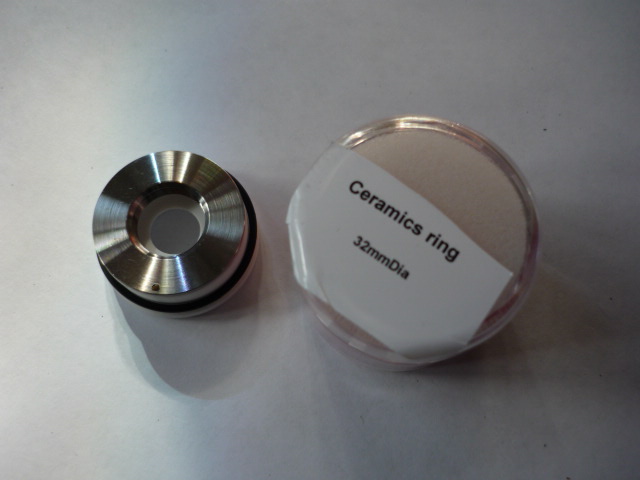 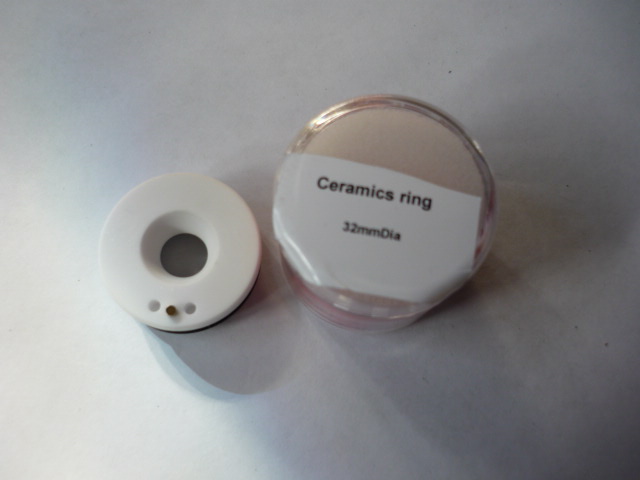 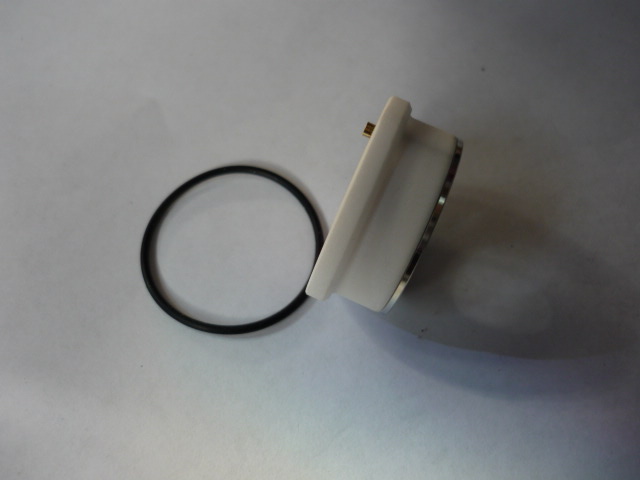 Артикул из 1СНазваниеДиаметрКерамическое кольцо32мм